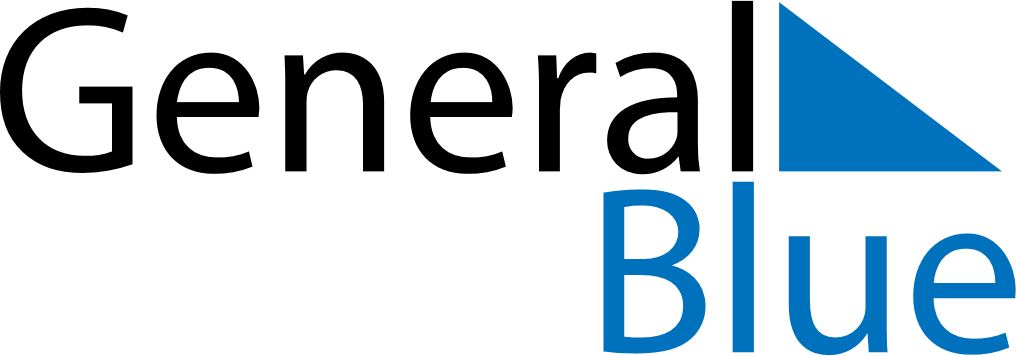 May 2018May 2018May 2018BarbadosBarbadosSUNMONTUEWEDTHUFRISAT12345May Day67891011121314151617181920212223242526PentecostWhit Monday2728293031